Leeds Migration 	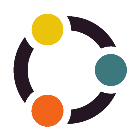 PartnershipLMP Strategy Group – 27th November 2019 action notes:From matters arisingUse of case studies to influence othersAction: design a template for creating case studies to provide some consistency to the content and styleAction: Nick Morgan will share a case study template with LMP to adapt as appropriate.From the agenda itemsAsylum Accommodation (additional agenda item)Leeds is currently receiving a higher number of people seeking asylum and the Home Office/Mears have been placing asylum seekers in temporary hotel accommodation. There are a number of concerns for example: lack of needs assessments; safeguarding issues; clothing; activities; and the location of hotels in areas where there is a limited third sector resource. The council are working in partnership with the Home Office, Mears, Migrant Help and the Third Sector to plan a response to support vulnerable people.LMP has been asked to help provide clothing and meaningful activities for the influx of asylum seekers.The group discussed ways in which LMP can respond and agreed that although partners are keen to support people in whatever way they can, clarity is required to understand what the need is, what resource, such as funding, is available before being able to offer specific support. The group further agreed that the council will need to co-ordinate the response.Action: LMP will write to Shaid Mahmood, Chief Officer and Baksho Uppal, Area Leader (Leeds City Council’s Communities team). The letter will: emphasise LMP’s commitment to support in whatever way possible; ask for clarity about need and ask for Communities Team to co-ordinate the response.Action: LMP will send a second letter to the Home Office to express concern over the current situation. Both letters will be shared with all who attended this meeting for feedback, prior to being sent. Action: Pauline Ellis will brief Shaid and Baksho post LMP Strategy meetingMeeting/Board FeedbackLMP Operations meeting:The LMP plan on a page was well received at the last operations meeting, held 11th November 2019.Leeds Strategic Migration Board (LSMB): The Leeds Migrant Health board presentation and the LMP priorities presentation were well received at the last meeting, held 12th September 2019. The next LSMB meeting is on the 19th December and the theme is about young peopleDaniel and Karen will meet with Shaid Mahmood, Chair of LSMB 17th December 2019, to reflect on LMP’s representation, presence and role in LSMB and discuss how we can get the most out of the link and relationship.Action: If you have any concerns/ asks/ examples of notable practice and /or case studies you wish to be raised with LSMB, either on general things or on the theme of young people (for December’s meeting) please contact LMP leads: daniel.mundet@pathyorkshire.co.uk or karen@pafras.org.ukMap/diagram to navigate key links for LMPPauline shared a diagram showing how LMP links with wider partners across the city to influence, inform, engage and maximise investment around LMP’s 4 priorities; Safety and Inclusion, Health, Housing and Employment and Learning. LMP partners’ response was very positive as all agreed that the diagram reflects LMP’s links well.Action: Pauline will explore ways to present the diagram in an electronic format.CommunicationsA template has been created to help capture progress on LMP’s 4 priority areas of work. This was well received by the group. The LMP lead for each priority area will fill these in in advance of future LMP Strategy meetings and using information provided by partners. These will then be shared on LMP’s blog prior to Strategy Group meetings. The leads are as follows:Health and Wellbeing: Karen Pearse - karen@pafras.org.uk Housing: Jon Beech - jon@lassn.org.uk Employment and learning: Daniel Mundet - daniel.mundet@pathyorkshire.co.uk Safety and inclusion: Ali Mahgoub - ali.mahgoub@leedsrefugeeforum.org.uk Action: please forward any updates you have to the appropriate leadAction: ‘Priorities progress reports’ is to be added as a standard agenda item for future LMP strategy group meetings.  West Yorkshire Sub Regional Migration Group A representative for LMP at the West Yorkshire Sub Regional Migration Group meeting is yet to be decided. Three people have indicated an interest in the role, Vicky Ledgwidge, Migration Yorkshire, confirmed that a job share role is not possible.Action: Daniel is liaising with all three interested peopleAction: partners interested in representing LMP at the West Yorkshire Sub Regional Migration Group are asked to provide a cover letter explaining why they are suitable for the role. The cover letters will be shared on the LMP blog and LMP partners will be asked to vote who they would like to represent the partnership.The next meeting will be held 5th December 2019 and the LMP representative will not have been confirmed by then. All agreed for Mary Brandon, who will already be in attendance, to represent LMP at the next meeting. Local Care PartnershipsKim Adams, Head of Local Care Partnerships, provided an overview of the purpose and aims of LCPs. 19 Primary Care Networks have been formed across Leeds. These form a key building block of the NHS long-term plan providing a formal structure for general practitioners to work together.In Leeds we are developing Local Care Partnerships. They operate on the same footprint as Primary Care Networks but bring together a wider range of partners and have a remit to work on the wider determinants of health and address health inequalities.Local Care Partnerships aim to develop a model of joined-up working to deliver local care for local people; working in and with local communities. Building on a strong history of Third sector, NHS and Leeds City Council staff working together.Each of the 19 Local Care Partnerships share the same key aims – a range of people working together, regardless of the employing organisation, to deliver joined-up collaborative care that meets the needs of the identified population. The way that this happens will vary from one area to another, reflecting local priorities and needs.Each of them includes statutory organisations, Third Sector organisations and elected members and are at varying stages of maturity from partnerships that have been meeting for a number of years to those that have just started to meet together and are focused on a single priority as they start to form relationships.The Local Care Partnerships are tailored to local need and the features of that particular community. With a different set of priorities they look at the wider determinants of health such as housing and employment/skills, and aim to achieve the following:To understand support offered locally (including third sector organisations).To bring the services together to address identified priorities.To look at whether partners need to work together differently to produce the right outcomes for local people.Action: Pip Goff is the third sector and community local care partnership development manager and LMP partners wanting to feed into a Local Care Partnership can contact Pip: Pip.Goff@leeds.gov.uk Future meeting dates and times for 2020The room is booked from 9.30am till 12.30 to help people network and catch up before and after the meeting.DateTimeVenueWednesday 5th February 202010-12pmMalmarc House Wednesday 13th May 202010-12pmMalmarc House Wednesday 9th September 202010-12pmMalmarc House Wednesday 25th November 202010-12pmMalmarc House 